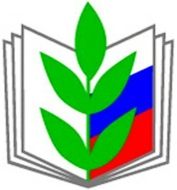 ПРОФСОЮЗ РАБОТНИКОВ НАРОДНОГО ОБРАЗОВАНИЯ И НАУКИ РФ(ОБЩЕРОССИЙСКИЙ ПРОФСОЮЗ ОБРАЗОВАНИЯ)АЛТАЙСКАЯ КРАЕВАЯ ОРГАНИЗАЦИЯП Р Е З И Д И У МП О С Т А Н О В Л Е Н И Е27 февраля 2019 г.	 		                                         Протокол № 18-5О подготовке очередной XXIXотчетно-выборной конференцииАлтайской краевой организацииПрофсоюза работников народногообразования и науки РФ	В соответствии с постановлением комитета краевой организации Профсоюза «О созыве очередной XXIX отчетно-выборной конференции Алтайской краевой организации Профсоюза работников народного образования и науки РФ» от 23 ноября 2018г. № 6Президиум Алтайской краевой организации ПрофсоюзаПОСТАНОВЛЯЕТ:	1. Установить общую численность делегатов конференции – 128 человек.	2. В соответствии с нормой представительства, установленной названным выше постановлением комитета краевой организации Профсоюза, и данными годового статистического отчета по состоянию на 1 января 2019 года утвердить количественный состав делегатов от каждой местной, первичной (вузы, колледжи, техникумы), организаций непосредственного краевому комитету подчинения (приложения № 1, № 2).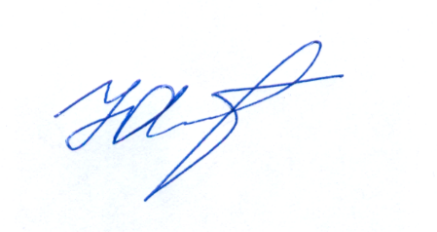 Председатель Алтайской краевой организации Профсоюза                                                 Ю.Г. Абдуллаев